Туристическая фирма «КРУМИС»454091, г.Челябинск,  ул. Елькина, 45А, офис-центр «ВИПР» (3 этаж)E-mail krumis@chel.surnet.ru  www.krumis.ru 8-351-247-50-61, 247-50-62Сборные группы. Автобусный тур. 4 дня / 3 ночи.«Два дня в Казани»Даты заезда: 09-12.06.17, 20-23.07.17, 28-31.07.17, 06-09.08.17
  Казань потрясающий город. За тысячу лет своей богатой на взлеты и падения истории, Казань играла разные роли в государстве. Сегодня Казань один из самых интересных и быстро развивающихся мегаполисов. Каждый, наверное, знает, что Казань – это столица Татарстана, и официально – третья столица России. 
Но помимо внешней привлекательности и интереса туристов, есть немало вещей, о которых не всегда можно узнать, просто посетив город. Несколько занимательных фактов…
Согласно одной из версий своим названием Казань обязана колдуну, посоветовавшему построить город там, где без всякого огня будет кипеть врытый в землю котёл с водой – и Вы обязательно увидите этот кипящий котел. 
Символом Казани является мифический змей – Зилант, который согласно древней легенде находится в озере Кабан и охраняет ханские сокровища царицы Сююмбике, и самые любопытные, обязательно, встретятся с ним.   Помните выражение «Сирота Казанская»! Удивительно, но крылатому выражению уже больше пяти веков! История его начинается одновременно с историей Казани в составе Руси. Только в Казани, Вам расскажут, кто же такая (или такой?) «Сирота Казанская»…
Еще один образ, который известен и популярен в России – кот Казанский. Исторические предания утверждают, что в Казани, когда-то действительно была особая порода котов-мышеловов. Какими они были – большой вопрос, но казанские художники и умельцы, проявили фантазию, и теперь в Казани, почти на каждом шагу, Вы обязательно найдете симпатичного Казанского кота. 
К тысячелетию в Казани построили весьма впечатляющий мост. Мост украшен пилоном в виде огромной буквы «М». Это символ тысячелетней истории Казани и главная «изюминка» моста. Его вес впечатляет – 600 тонн при высоте в 42 метра и 17 метрах в ширину. Всего под буквой проходит шесть автомобильных полос и тротуары для пешеходов…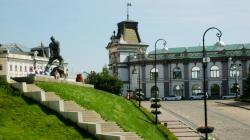 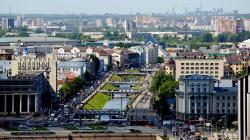 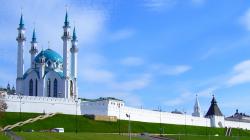 
Программа тура:
  1 день. Отправление автобуса: 
- 19:00 ТК «Набережный», ул. Кирова. 27
- 20:30, г. Миасс, стела
- 21:00, г. Златоуст, кафе «Уреньга» («Автоланч»)
- 22:00, г. Сатка, стела2 день: Прибытие на автобусе в Казань. Встреча с гидом. Завтрак в кафе. Автобусная обзорная экскурсия по Казани охватывает историческую часть города: протока Булака, Татарский драматический театр, Старо-татарская слобода, самая старая мечеть Аль Марджани, озеро Кабан, суконная слобода с первыми казанскими трамвайчиками, стилизованная деревенька «Туган авылым» («Родная деревня»), новый Театр Кукол, Парк 1000-летия Казани, Баскет-холл, улицы Баумана и Петербургская, площадь Тукая, студенческий городок Казанский федерального университета, площадь Свободы, городская Ратуша, панорама реки Казанки у Национального культурного центра «Казань» (с посещением НКЦ «Казань»), Крестовоздвиженская церковь, где находится Казанская Чудотворная икона Божьей Матери, возвращенная из Ватикана в Россию по завещанию Папы Римского, Петропавловский собор. Обед в кафе. Размещение в гостинице. Свободное время.3 день:Завтрак в гостинице. Освобождение номеров. Сбор в автобусе. Пешеходная экскурсия в Казанский Кремль, мечеть Кул Шариф и Благовещенский собор. Посещение Национального музея Республики Татарстан. Обед в кафе. Пешеходная экскурсия по одной из исторических улиц города – Кремлевская с посещением церкви Петра и Павла и посещением особняка Ушковой. Окончание экскурсионной программы. Свободное время. Отправление в Челябинск.4 день:12:00/14:00 прибытие в Челябинск.Рекомендуемый возраст: от 7 до 70 летСтоимость тура на человека:В стоимость включено: Размещение в гостинице (центр города, 2х местные номера с удобствами в номере), питание 2-х разовое (по программе), сопровождение представителем от туркомпании, услуги лицензированного гида в Казани, входные билеты, медицинская страховка, автобусный проезд Челябинск – Казань – Челябинск.Взрослые7 900Пенсионеры, дети до 14 лет, студенты7 350Доплата за одноместное размещение – 1500 рублейДоплата за одноместное размещение – 1500 рублей